Администрация МО «Усть-Коксинский район» информирует о возможности предоставления в аренду для индивидуального жилищного строительства следующих земельных участков:1) с местоположением: с. Абай, ул. Советская, 102, площадью 3000 кв.м;2) с местоположением: с. Абай, ул. Советская, 104, площадью 3000 кв.м;3) с местоположением: с. Сугаш, ул. Ырысту, 4, площадью 2000 кв.м;4) с местоположением: с. Сугаш, ул. Ырысту, 6, площадью 2000 кв.м;5) с местоположением: с. Усть-Кокса, ул. Березовая, 3Б, площадью 1292 кв.м;6) с местоположением: п. Тюгурюк, пер. Подгорный, 9, площадью 1599 кв.м;7) с местоположением: п. Тюгурюк, ул. Березовая, 2А, площадью 1535 кв.м;8) с местоположением: п. Тюгурюк, ул. Речная, 2А, площадью 1417 кв.м.Граждане, заинтересованные в предоставлении вышеуказанного земельного участка вправе в течение тридцати дней со дня опубликования настоящего  извещения подавать в администрацию МО «Усть - Коксинский район» заявления о намерении участвовать в аукционе на право заключения договора аренды.Заявления подаются в письменной форме заинтересованным лицом лично при наличии документа, удостоверяющего личность, либо уполномоченным представителем заявителя при наличии документа, подтверждающего права (полномочия) представителя, с приложением копий указанных документов, по адресу: Республика Алтай, Усть-Коксинский район, с. Усть-Кокса, ул. Харитошкина, д. 3. Дата окончания приема заявлений: 06.11.2023 г.Со схемами расположения вышеуказанных земельных участков можно ознакомиться  по адресу: с. Усть-Кокса, ул. Харитошкина, д. 6, в отделе архитектуры и земельных отношений администрации МО «Усть-Коксинский район, с 0900 до 1700 часов, по следующим дням: понедельник, среда (приемные дни), а также на официальном сайте администрации МО «Усть-Коксинский район» http://new.altay-ust-koksa.ru/ и сайте https://torgi.gov.ru.Абай ул. Советская 102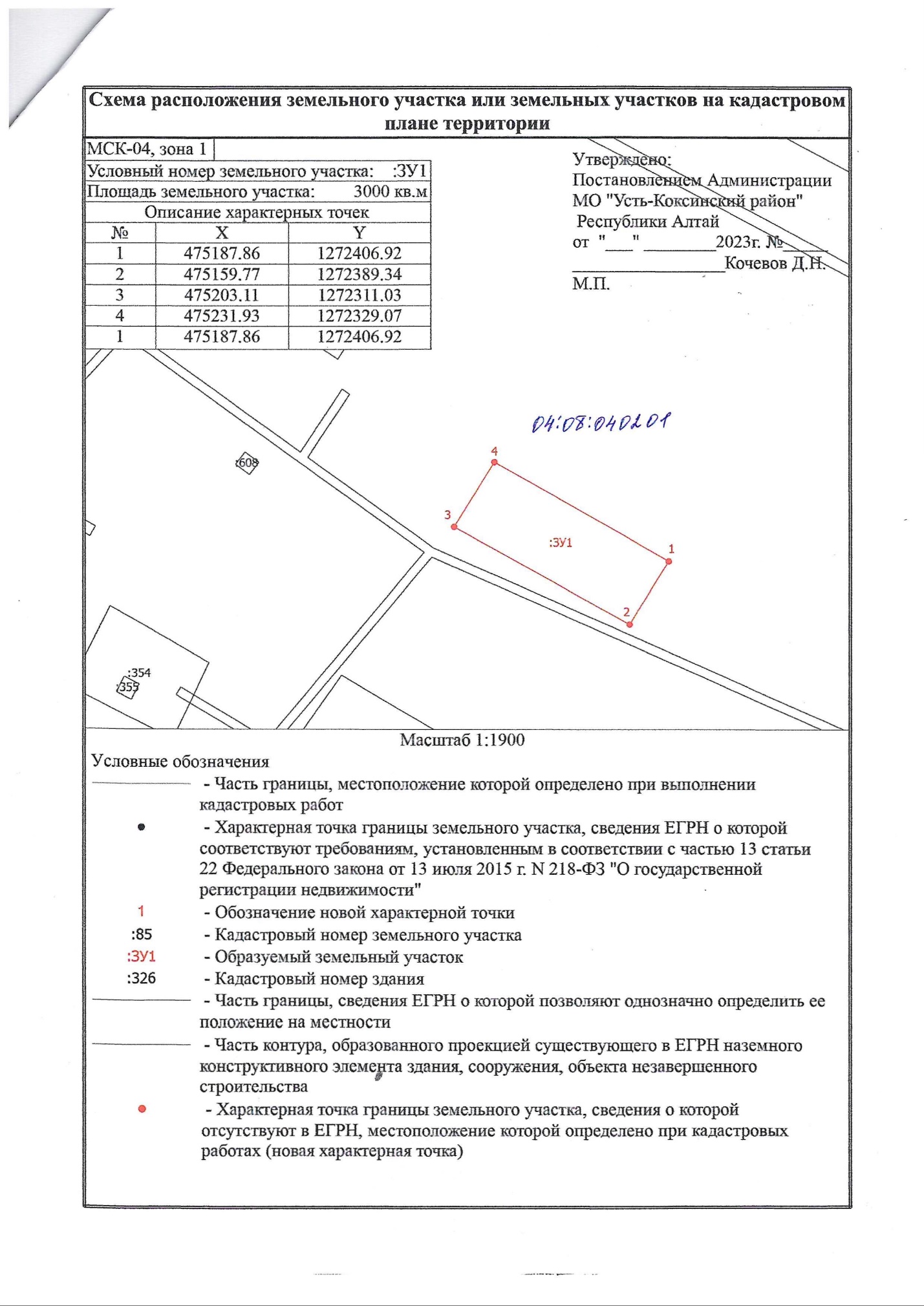 Абай ул. Советская 104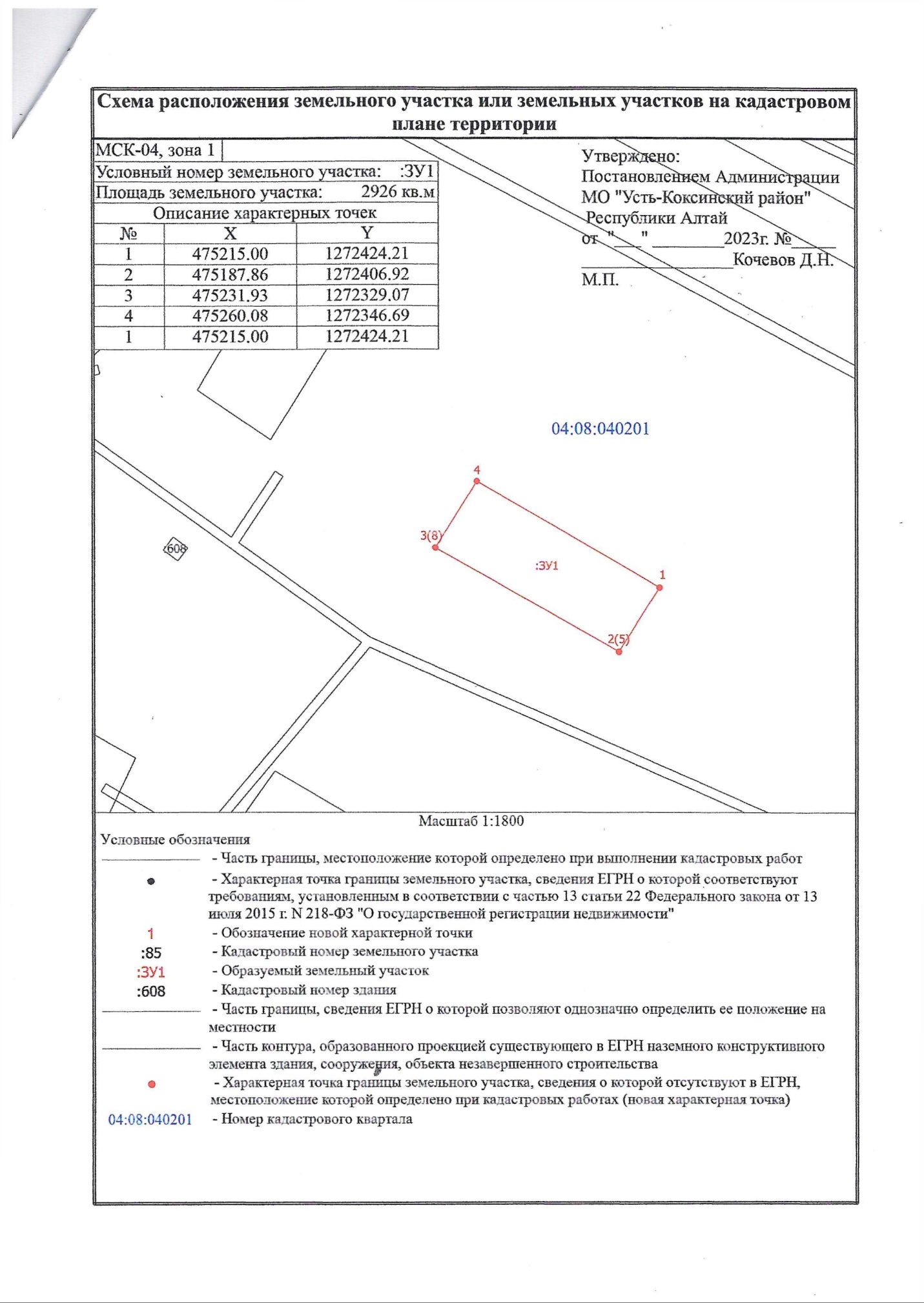 Сугаш ул. Ырысту 4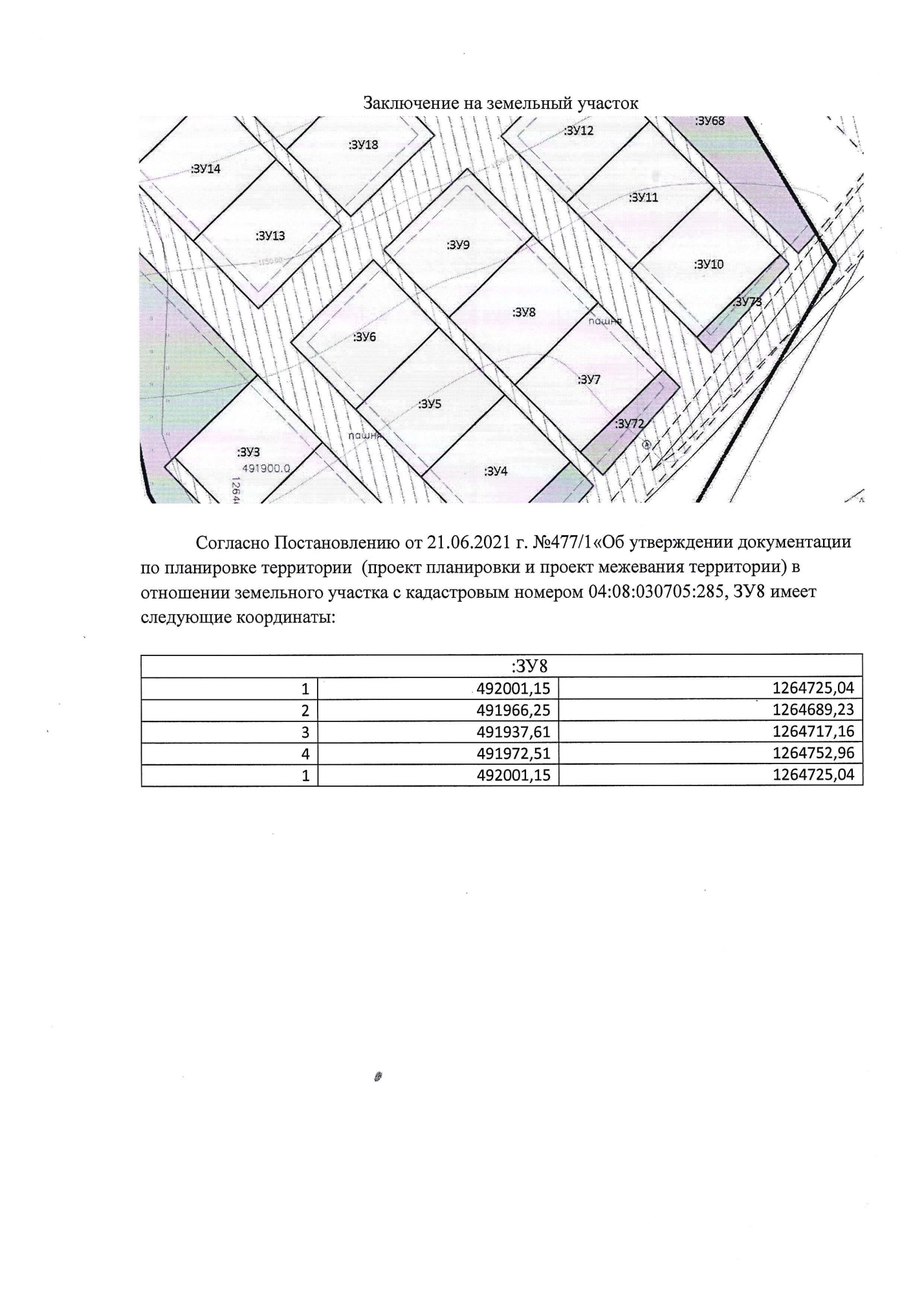 Сугаш ул. Ырысту 6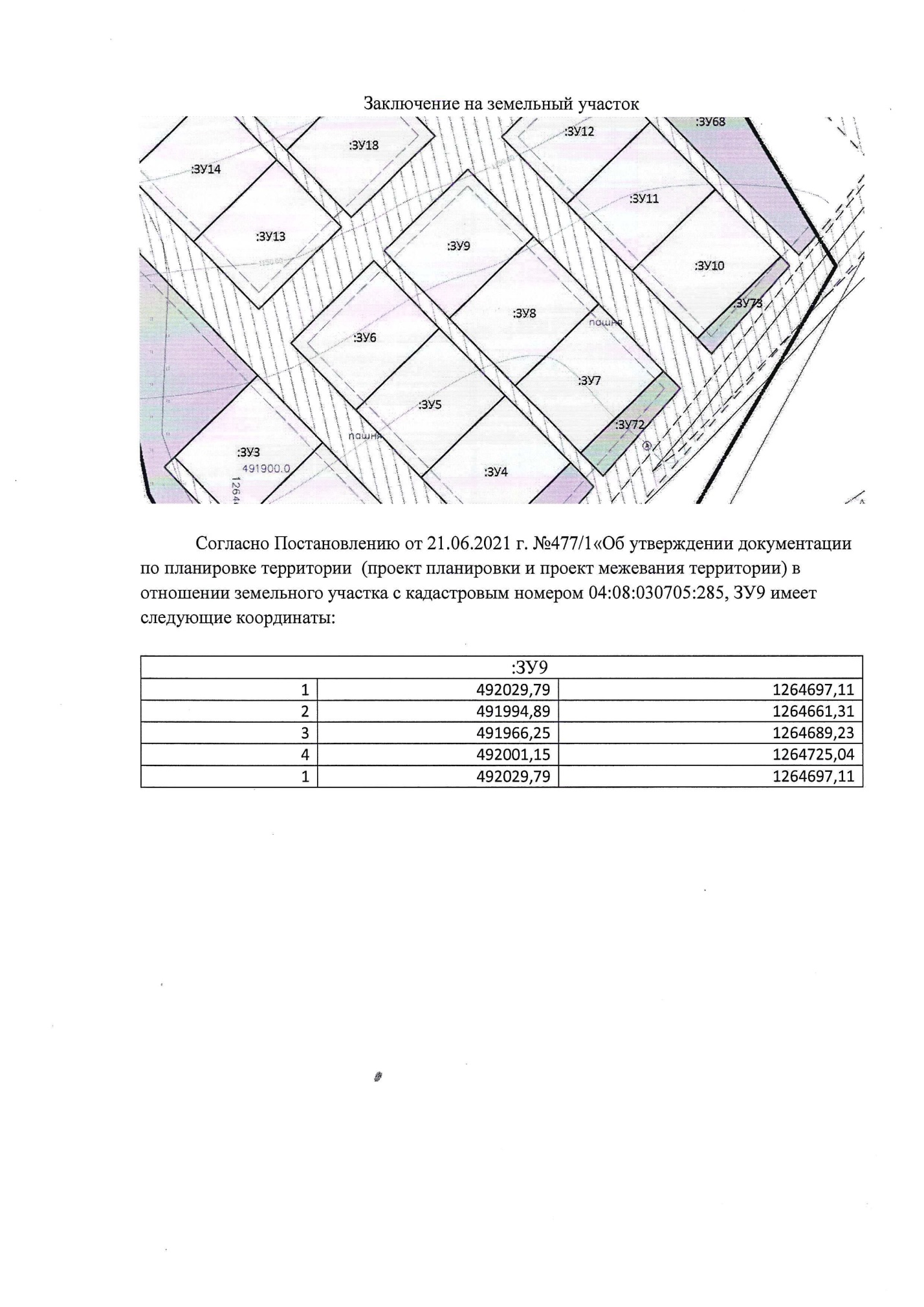 Тюгурюк ул. Березовая 2А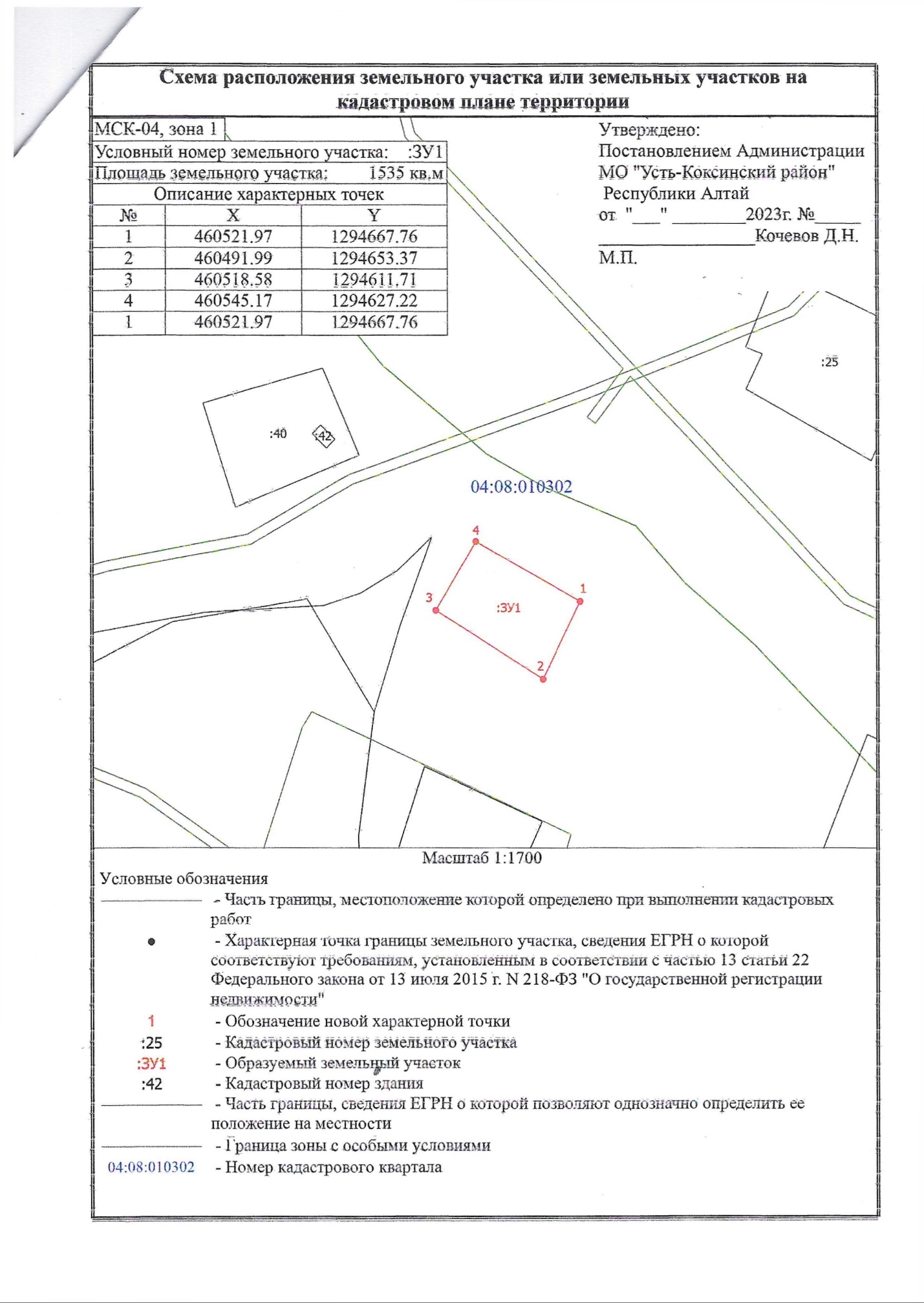 Тюгурюк пер. Подгорный 9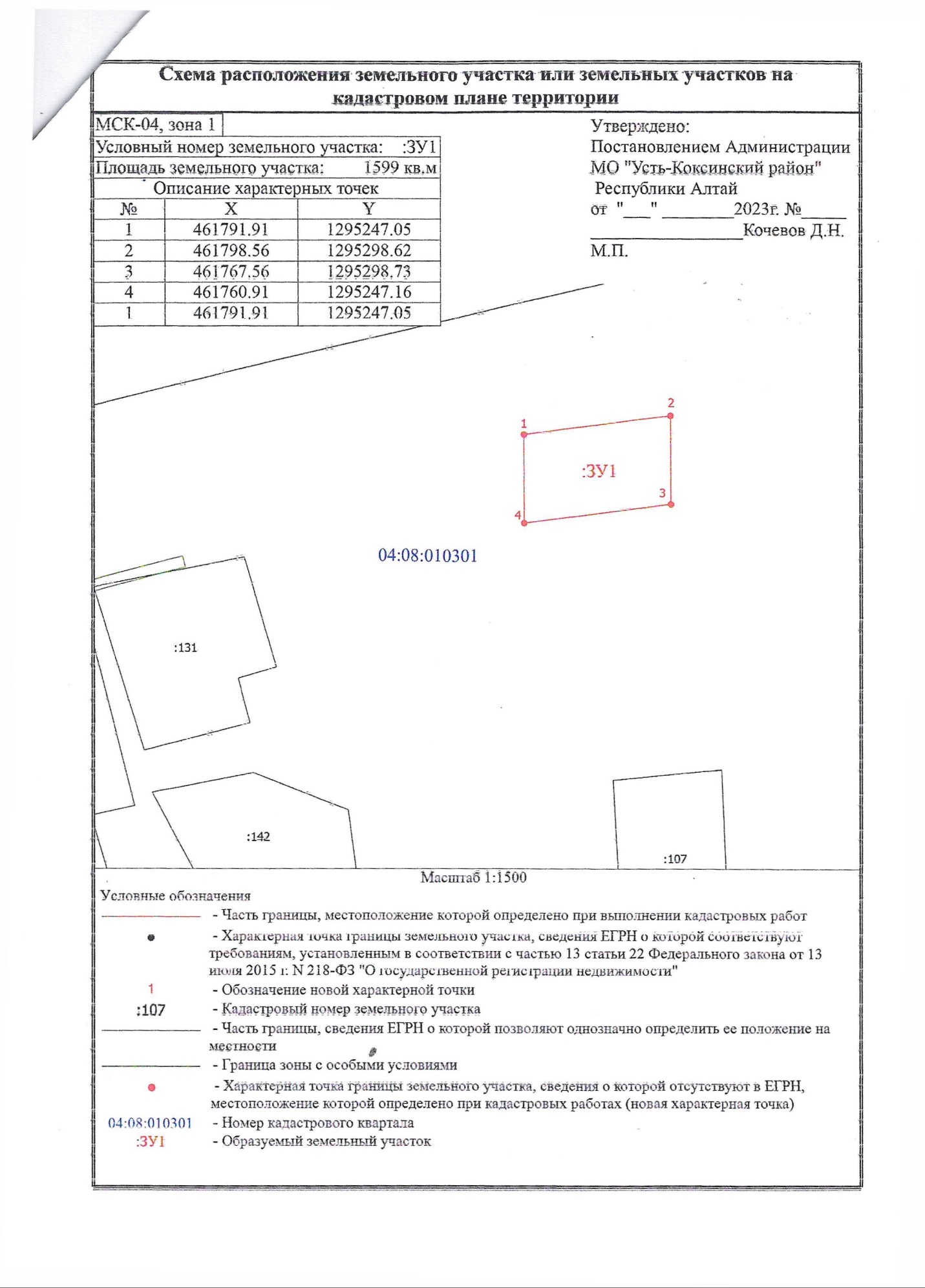 Тюгурюк ул. Речная 2АУсть-Кокса ул. Березовая 3Б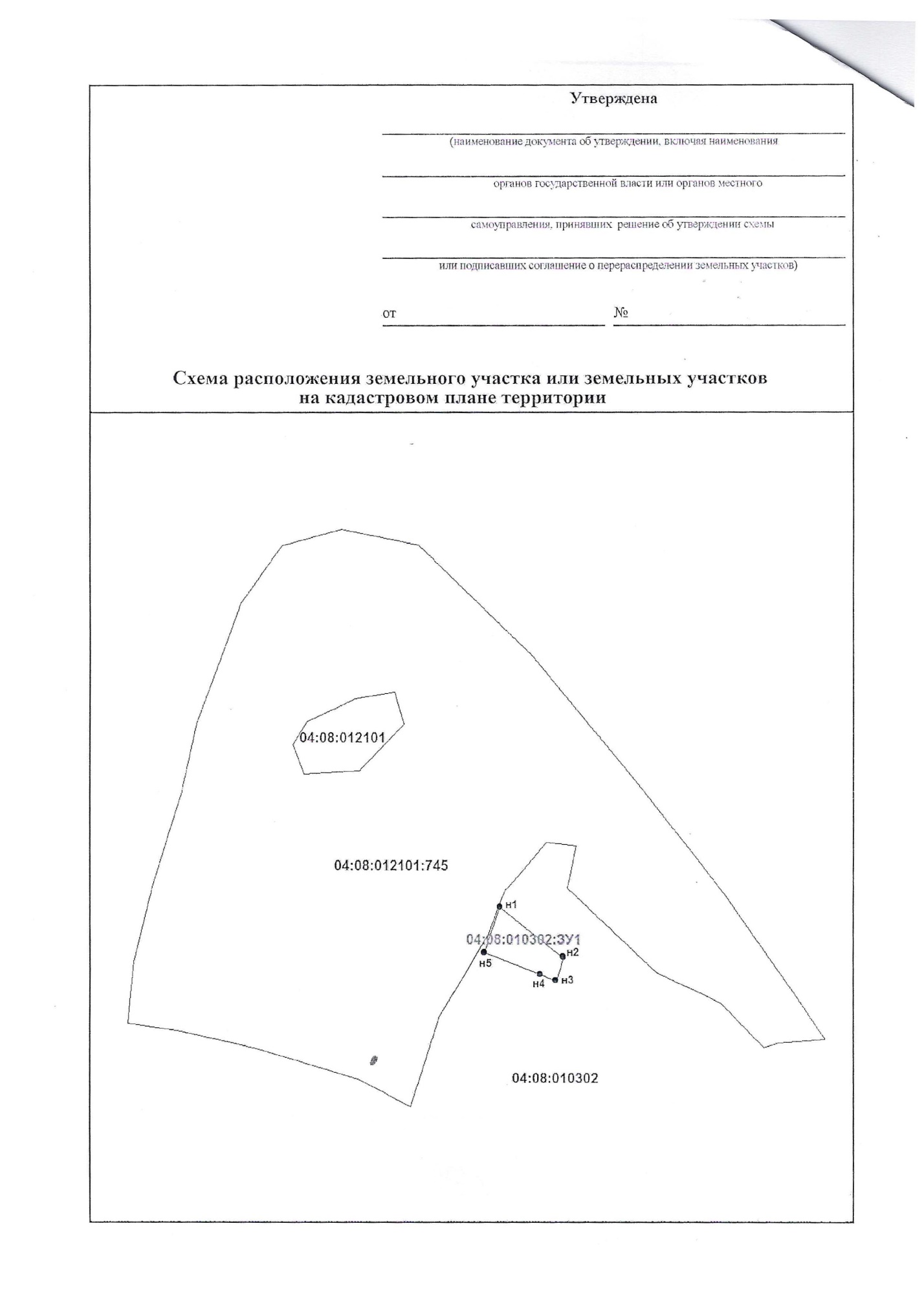 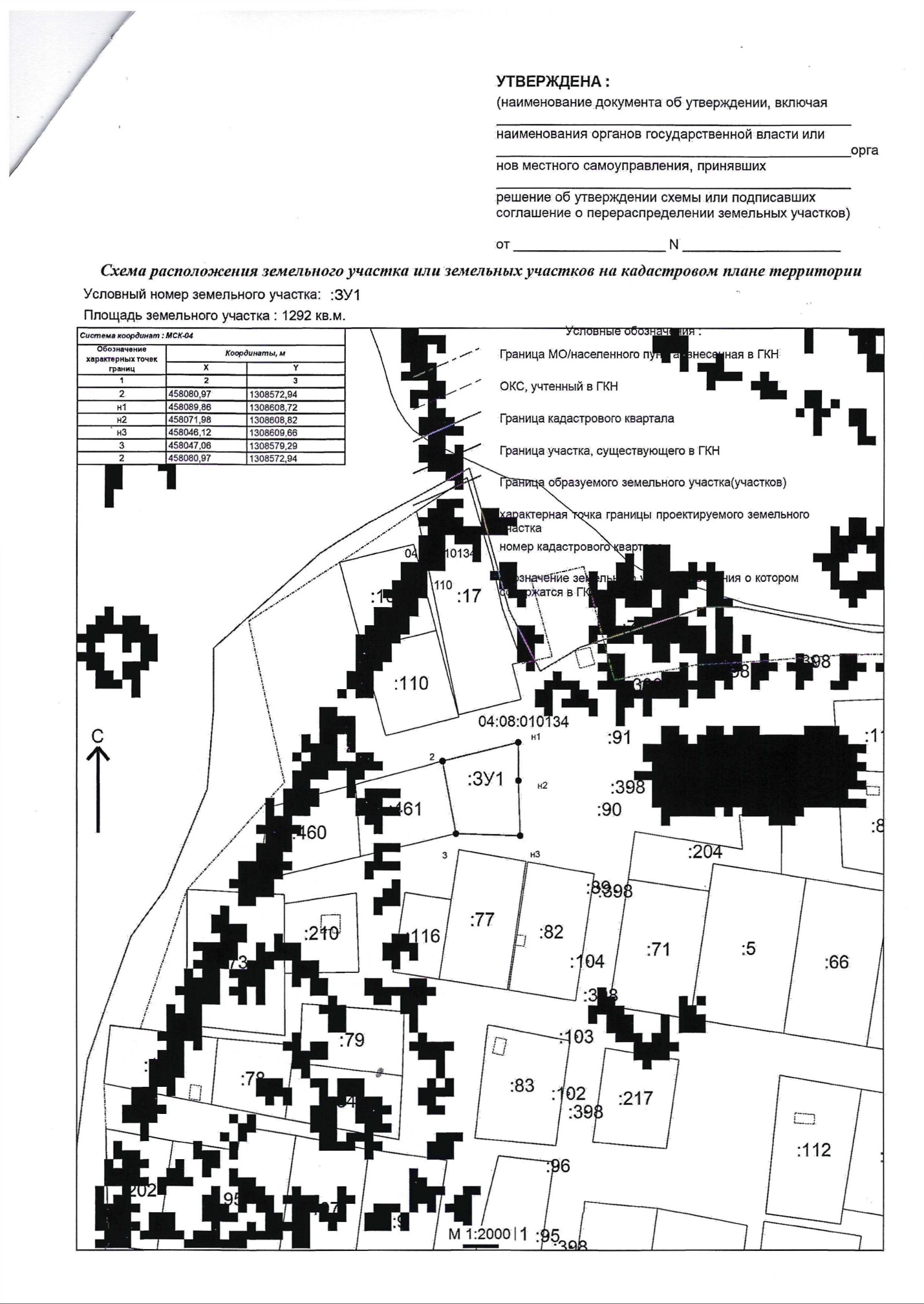 